МИНИСТЕРСТВО ОБРАЗОВАНИЯ И НАУКИ МУРМАНСКОЙ ОБЛАСТИГАУДПО МО «ИНСТИТУТ РАЗВИТИЯ ОБРАЗОВАНИЯ»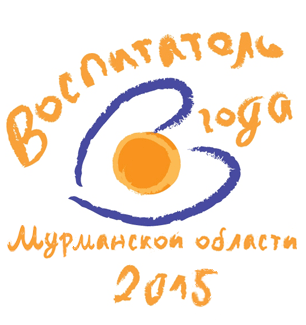 РЕГИОНАЛЬНЫЙ КОНКУРС «Воспитатель года Мурманской области - 2015»14–17 апреля 2015 годаПРОГРАММАг. МУРМАНСК 1–12 апреляПЕРВЫЙ (ЗАОЧНЫЙ ТУР) КОНКУРСАКОНКУРСНЫЕ ЗАДАНИЯ «Интернет–ресурс», 
эссе «Моя педагогическая философия»14 апреля13.15- 13.50.  Регистрация участников и  членов жюри регионального конкурса  (ГАОУМОДОД «Мурманский областной центр 
дополнительного образования детей «Лапландия», 
пр. Героев-Североморцев, д. 2)13.20- 13.50.  Совещание членов жюри регионального конкурса  (ГАОУМОДОД «Мурманский областной центр 
дополнительного образования детей «Лапландия», 
пр. Героев-Североморцев, д. 2, аудитория № 308)14.00–15.00.  Открытие регионального конкурса 
«Воспитатель года Мурманской области – 2015».Круглый стол «Моя педагогическая философия».  (ГАОУМОДОД «Мурманский областной центр 
дополнительного образования детей «Лапландия», 
пр. Героев-Североморцев, д. 2, аудитория № 212)     15.30.  Отъезд в МБДОУ г. Мурманска. Подготовка к конкурсному заданию «Педагогическое мероприятие с детьми» (МБДОУ г. Мурманска детский сад комбинированного вида № 131,
г. Мурманск, ул. Маклакова, д.7МБДОУ г. Мурманска детский сад общеразвивающего вида № 135,
г. Мурманск, пр. Связи, д.15МБДОУ г. Мурманска детский сад комбинированного вида № 138,
г. Мурманск, ул. Мира, д. 25) 15 апреляВТОРОЙ (ОЧНЫЙ ТУР) КОНКУРСАГруппа 1(МБДОУ г. Мурманска детский сад комбинированного вида № 131,
г. Мурманск, ул. Маклакова, д. 7)КОНКУРСНОЕ ЗАДАНИЕ  
«Педагогическое мероприятие с детьми»09.00–09.30.  Познавательное развитие (2 младшая группа).Гречущева Елена Алексеевна, воспитатель, МДОУ детский сад комбинированного вида № 2 «Радуга» г. Заозёрска Мурманской области09.30–10.00. Интеграция образовательных областей: «Социально-коммуникативное», «Познавательное», «Речевое развитие», «Художественно-эстетическое развитие» (средняя группа).Королёва Наталья Валерьевна, воспитатель, МДОУ «Детский сад № 2 «Солнышко» комбинированного вида» г. Оленегорска10.00–10.30.  Организованная образовательная деятельность  (старшая группа).Галова Ирина Сергеевна, воспитатель, МБДОУ детский сад комбинированного вида № 54 г. Апатиты10.30–11.00.  Художественно-эстетическое развитие (подготовительная группа).Звягина Ирина Николаевна, воспитатель, МБДОУ - детский сад комбинированного вида № 7 г. Полярные Зори11.00–11.30.  Социально-коммуникативное развитие, игровая деятельность 
(старшая группа).Коковина Ольга Валентиновна, воспитатель, МБДОУ детский сад № 12 г. Североморска11.30–12.00.  Речевое развитие,  непосредственно образовательная деятельность (подготовительная логопедическая группа).Корчагина Оксана Валерьевна, учитель-логопед, МАДОУ г. Мурманска детский сад комбинированного вида № 12312.00–13.00.  ОбедКОНКУРСНОЕ ЗАДАНИЕ  
«Творческая презентация»13.00- 13.05.  Жеребьевка участников конкурса13.05- 14.05.  КОНКУРСНОЕ ЗАДАНИЕ «ТВОРЧЕСКАЯ ПРЕЗЕНТАЦИЯ»14.04–14.30.  Подведение итогов работы жюри        14.30.       Объявление финалистов регионального конкурсаГруппа 2(МБДОУ г. Мурманска детский сад общеразвивающего вида № 135,
г. Мурманск, пр. Связи, д. 15)КОНКУРСНОЕ ЗАДАНИЕ  
«Педагогическое мероприятие с детьми»09.00–09.30.  Познавательное развитие. Речевое развитие. Социально-коммуникативное  развитие (младшая группа).Панкова Мария Леонидовна, воспитатель, МДОУ «Детский сад № 62 комбинированного вида» г. Кандалакши09.30–10.00.  Организованная образовательная деятельность, направленная на формирование основ безопасности (средняя группа).Цвахина  Юлия Николаевна, воспитатель, МБДОУ детский сад № 9 комбинированного вида г. Мончегорска10.00–10.30. Образовательная деятельность познавательно-творческой   направленности (подготовительная группа).Шевашкевич Людмила Алексеевна, воспитатель, МАДОУ г. Мурманска детский сад комбинированного вида № 9310.30–11.00.  Интеграция познавательного и художественно-эстетического развития (старшая группа).Косилова Татьяна Сергеевна, воспитатель, МБДОУ детский сад № 38 
г. Заполярного Мурманской области11.00–11.30.  Художественно-эстетическая, непосредственно образовательная деятельность (подготовительная группа).Шигонцева Татьяна Вячеславовна, воспитатель, МБДОУ «Детский сад комбинированного вида № 13» ЗАТО Александровск, г. Полярный12.00–13.00.  ОбедКОНКУРСНОЕ ЗАДАНИЕ  
«Творческая презентация»13.00- 13.05.  Жеребьевка участников конкурса13.05- 14.00.  КОНКУРСНОЕ ЗАДАНИЕ «ТВОРЧЕСКАЯ ПРЕЗЕНТАЦИЯ»14.00–14.30.  Подведение итогов работы жюри        14.30.       Объявление финалистов регионального конкурса Группа 3 (Педагогический дебют)(МБДОУ г. Мурманска детский сад комбинированного вида № 138,
г. Мурманск, ул. Мира, д. 25)КОНКУРСНОЕ ЗАДАНИЕ  
«Педагогическое мероприятие с детьми»09.00–09.30.  Познавательное развитие. Совместная образовательная                     деятельность (вторая младшая группа).Кознова Екатерина Николаевна, воспитатель, МБДОУ «Детский сад 
№ 8 «Якорёк» комбинированного вида» ЗАТО Александровск, 
г. Снежногорск09.30–10.00.  Познавательно-речевое развитие (средняя группа).Скрипина Анна Викторовна, воспитатель, МАДОУ г. Мурманска детский сад комбинированного вида № 9710.00–10.30. Физическое развитие (вторая младшая группа).Чечулина Ирина Валерьевна, инструктор по физической культуре, МБДОУ детский сад № 30 комбинированного вида г. Североморска10.30–11.00.  Познавательное развитие (старшая группа).Архипова Татьяна Сергеевна, воспитатель, МАДОУ детский сад комбинированного вида № 15 г. Апатиты11.00–11.30.  Художественно-эстетическое развитие, музыкальная деятельность (старшая группа). Брендоева Виктория Олеговна, музыкальный руководитель, МАДОУ г. Мурманска центр развития ребёнка – детский сад № 1911.30–12.00.  Физическое развитие (старшая группа).Артюшкина Анна Александровна, инструктор по физической культуре, МДОУ детский сад N 10 комбинированного вида п. Мурмаши муниципального образования Кольский район Мурманской области12.00–13.00.  ОбедКОНКУРСНОЕ ЗАДАНИЕ  
«Творческая презентация»13.00- 13.05.  Жеребьевка участников конкурса13.05- 14.05.  КОНКУРСНОЕ ЗАДАНИЕ «ТВОРЧЕСКАЯ ПРЕЗЕНТАЦИЯ»14.00–14.30.  Подведение итогов работы жюри      14.30.        Объявление финалистов регионального конкурса 16 апреля(МБДОУ г. Мурманска детский сад комбинированного вида № 131,
г. Мурманск, ул. Маклакова, д. 7)ФИНАЛЬНЫЙ ТУР КОНКУРСАКОНКУРСНОЕ ЗАДАНИЕ  «Мастер-класс»09.30- 10.00.  Совещание членов финального жюри регионального конкурса10.00- 10.05.  Жеребьевка участников финального тура регионального конкурса10.05- 12.40.  КОНКУРСНОЕ ЗАДАНИЕ «МАСТЕР-КЛАСС»17 апреляФИНАЛЬНЫЙ ТУР КОНКУРСАКОНКУРСНОЕ ЗАДАНИЕ  «Круглый стол»09.30–11.00.  Объявление темы конкурсного задания, подготовка финалистов конкурса к конкурсному заданию «КРУГЛЫЙ СТОЛ»(ГАОУМОДОД «Мурманский областной центр 
дополнительного образования детей «Лапландия», 
пр. Героев-Североморцев, д. 2, аудитория № 308)11.00- 12.30.  КОНКУРСНОЕ ЗАДАНИЕ «КРУГЛЫЙ СТОЛ»(ГАОУМОДОД «Мурманский областной центр 
дополнительного образования детей «Лапландия», 
пр. Героев-Североморцев, д. 2, аудитория № 212)12.30–13.00.  Подведение итогов работы финального жюри(Аудитория № 212)13.00–14.00.  Обед15.00–16.00. Торжественное закрытие регионального конкурса 
«Воспитатель года Мурманской области – 2015»(ГАОУМОДОД «Мурманский областной центр 
дополнительного образования детей «Лапландия», 
пр. Героев-Североморцев, д. 2, актовый зал)